Publicado en Madrid el 21/05/2018 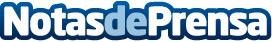 6 elementos que hay que tener en cuenta a la hora de elaborar la carta perfecta, según StoryousEl análisis del público, el diseño y la estructura, entre las claves para la elaboración de un menú que convenza Datos de contacto:Tania LanchasActitud de Comunicación SL913022860Nota de prensa publicada en: https://www.notasdeprensa.es/6-elementos-que-hay-que-tener-en-cuenta-a-la Categorias: Gastronomía Restauración http://www.notasdeprensa.es